Тематическое планирование на сентябрь 2017года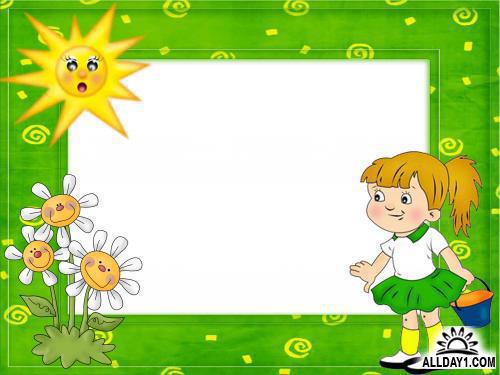 Тематическое планирование на сентябрь 2017годаТематическое планирование на сентябрь 2017годаНеделя:Тема недели:Цели:1-я неделя2-я неделяАдаптационный периодАдаптация детей к условиям детского сада. Знакомство с детским садом,ближайшим социальным окруженияем ребенка (помещение и оборудование группы, личный шкафчик, кроватка, игрушки и.т.д.)Знакомство с детьми , воспитателями, взрослыми.Содействие формированию положительных эмоций по отношению к детскому саду, взрослым и детям).3-я неделяДетский сад. Игрушки.Закрепить знания о своей группе. Развивать умение ориентироваться в групповом «пространстве», формировать чувство безопасности. Воспитывать аккуратное и бережное отношение к предметам и игрушкам.4-я неделяОсеньДавать элементарные представления о происходящих изменениях в природе. Формировать умение определять погоду по внешним признакам, определять последовательность времен года.